	1 Year Diploma – River Worship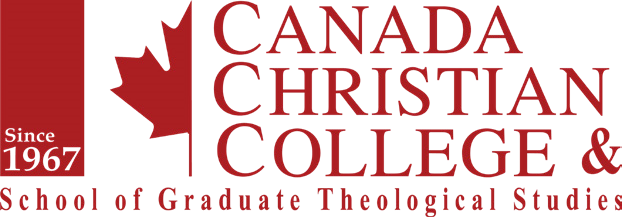 Important: This Degree Completion Plan is effective for students beginning their degree program in the Fall 2022 through the Summer 2023. This degree completion plan will remain in effect for students who do not break enrollment or who do not change degree programs.CORE COURSES:Course									Hrs	Semester	GradePHIL 102		Introduction to Christian Worldview		3	______            ______THEO 240		Systematic Theology I			3	______            ______THEO 280		Systematic Theology II			3	______            ______BIBL 201		Old Testament Survey I			3	______            ______BIBL 235		New Testament Survey I			3	______            ______RIVR 101		River Worship Experience 1			3	______            ______RIVR 102		River Worship Experience 2			3	______            ______RIVR 103		River Ministry 				3	______            ______RIVR 104		River Worship					3	______            ______RIVR 105 		River Creative 				3	______            ______TOTAL CREDITS: 30						Graduation Requirements:30 Required Credits							30 Total Hours